geografia – Regiões centro-oeste e norte   	Se comparadas a outras regiões do país, Centro-Oeste e Norte podem ser consideradas regiões em construção. 	Apesar de serem as regiões menos populosas do Brasil, elas apresentam atividades econômicas, industriais e urbanização em crescimento. 	Observe nas fotos algumas características dessas regiões.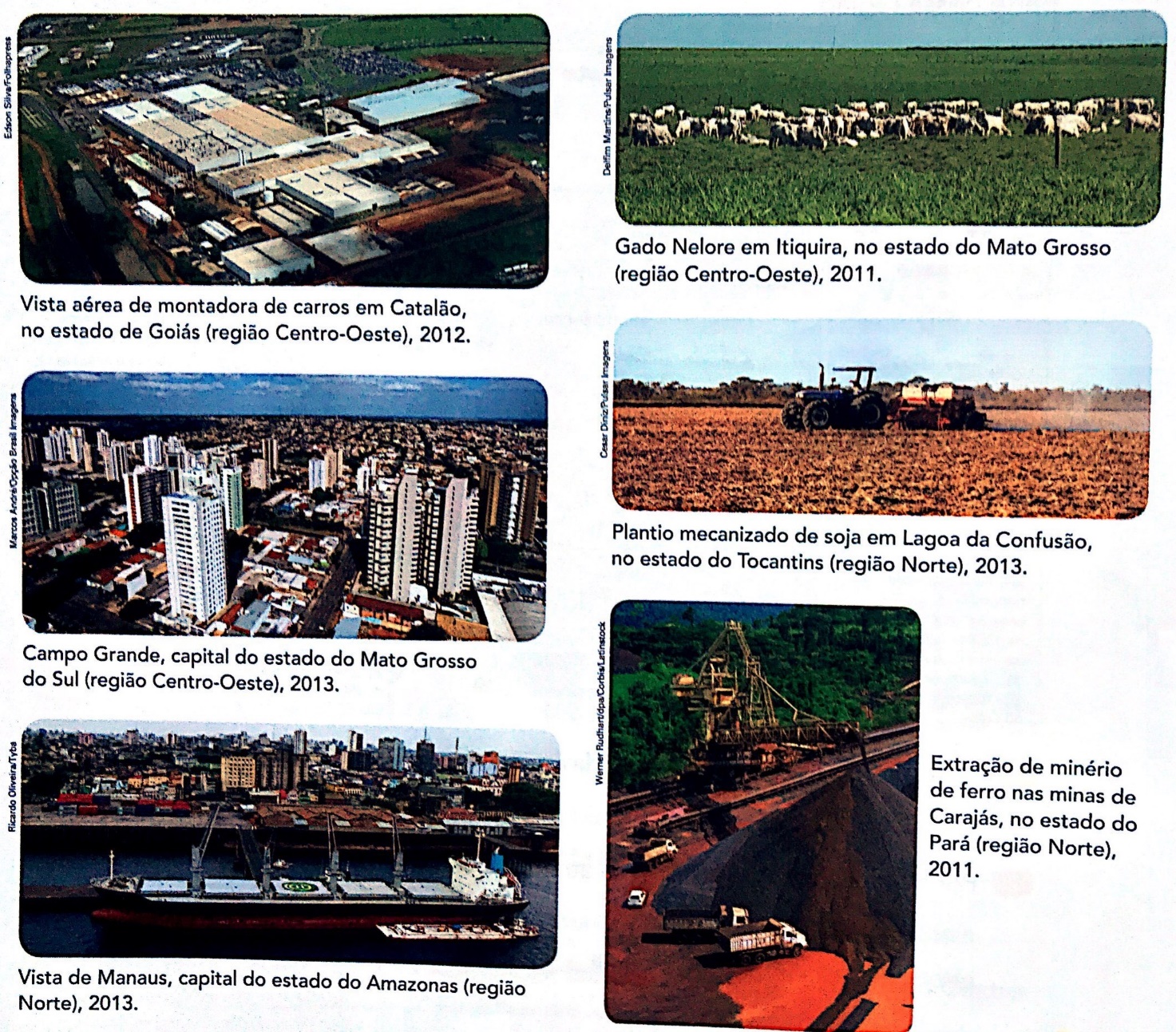 	Embora a população do Centro-Oeste tenha crescido bastante nos últimos sessenta anos, essa região ainda abriga o menor número de habitantes no Brasil. 	Em 1940 havia pouco mais de um milhão de pessoas; em 2010, eram mais de 14 milhões de habitantes. E a população continua crescendo muito. 	A construção de Brasília, a abertura de estradas, o clima e o solo favoráveis ao plantio e à pecuária, a facilidade para comprar terras e outros incentivos do governo atraíram e ainda atraem milhares de migrantes para a região, povoando-a rapidamente. 	Observe no mapa a seguir quais são os estados e as principais cidades que fazem parte dessa região. 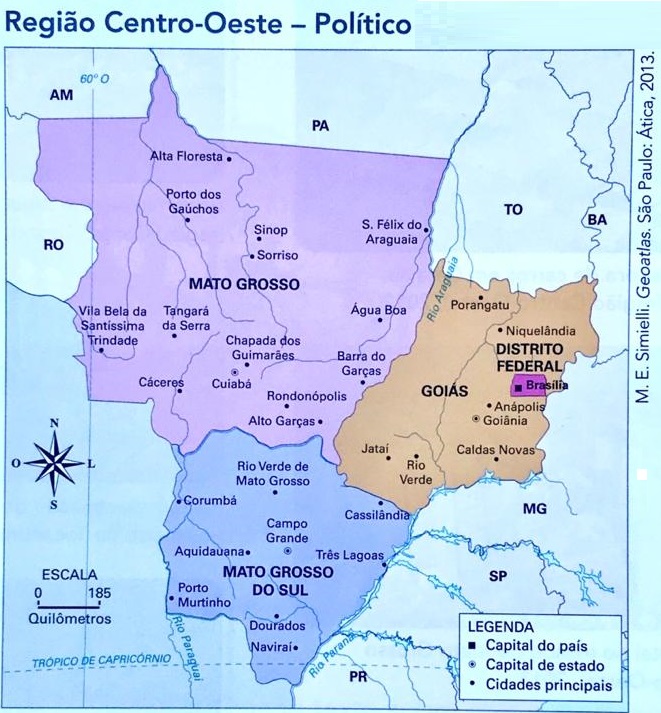 Pesquise e registre aqui o significado de migrantes.Cite quatro cidades importantes da região. Em sua opinião, por que a construção de Brasília atraiu as pessoas? 